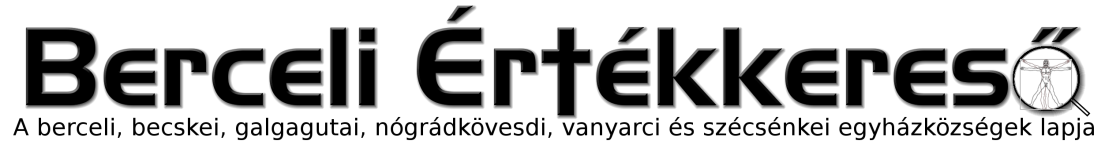 V. évf. 10. szám Nagyböjt 4. Vasárnapja	2018. március 11.Ferenc pápa nagyböjti üzenete 2018 (folytatás)A hideg szívDante Alighieri úgy írja le a poklot, hogy a közepén derékig jégbe van fagyva a sátán aki az elfojtott szeretet dermesztő légkörében él. Tegyük fel tehát a kérdést: hogyan hűlhet ki bennünk a szeretet? Mik azok a jelek, hogy kialudni készül bennünk a lángja?Ami elfojtja a szeretetet, az elsősorban a pénz iránti mohó vágy, „minden baj gyökere” (1Tim 6,10). Ezt követi az Isten elutasítása, amivel együtt jár a tőle jövő vigasz elhárítása is, amikor inkább a reménytelenséget választjuk, semmint Igéjének és szentségeinek vigasztalását. Mindez erőszakká válik azokkal szemben, akikre úgy tekintünk, mint fenyegetésre a magunk „bizonyosságai” szempontjából: a meg nem született gyerekekkel, az idős, beteg emberekkel, az átutazó vendéggel, az idegennel szemben, de azzal a felebarátunkkal szemben is, aki nem felel meg az elvárásainknak.A teremtett világ is csendben tanúskodik a szeretet eme kihűléséről: a földet megmérgezte az ember a gondatlanul, odafigyelés nélkül elhajigált szeméttel; a tengereknek, amelyek sajnos szintén szennyezettek, a kényszerű migráció számos hajótöröttjének maradványait is el kell fedniük; az egeket, amelyek Isten terve szerint az ő dicsőségét éneklik, olyan gépek ’szántják’, amelyekből halált hozó eszközök hullnak alá.Közösségeinkben is egyre inkább kihűl a szeretet. Az Evangelii gaudium kezdetű apostoli buzdításomban igyekeztem leírni e szeretet hiányának legnyilvánvalóbb jeleit. Ezek: az önző lustaság, a terméketlen pesszimizmus, az elszigetelődés és a folytonos testvérháborúk kísértése, a világias gondolkodás, ami arra vezet, hogy csak a látszattal foglalkozzunk, és így lehűtsük a küldetésünk hevét.Mit tegyünk?Ha meglátjuk magunkban és magunk körül a most leírt jeleket, akkor ezekre az Egyház, édesanyánk és tanítónk, az igazság olykor keserű gyógyszerével együtt felkínálja számunkra a mostani nagyböjti időszakban az imádság, az alamizsnálkodás és a böjt édes segítségét.Ha több időt szánunk az imádságra, lehetőséget adunk a szívünknek, hogy felfedezze azokat a titkos hazugságokat, amelyekkel önmagunkat csapjuk be, hogy végre Istennél keressünk vigaszt. Ő a mi Atyánk, aki az életet akarja számunkra.Az alamizsnálkodás gyakorlása által megszabadulhatunk a kapzsiságtól és felfedezhetjük, hogy a másik ember a testvérünk: amim van, soha nem teljesen az enyém. Mennyire szeretném, hogy az adakozás valódi életstílussá válna mindenkiben! Bárcsak követnénk keresztényekként az apostolok példáját, és meglátnánk a másokkal való osztozás lehetőségében az Egyházban megélt közösség kézzelfogható tanúságtételét. Ennek kapcsán felidézem Szent Pál felszólítását, amikor a korintusi hívekhez fordult a jeruzsálemi közösségnek szánt pénzgyűjtés ügyében: „…mert javatokra válik” (2Kor 8,10). Ez különösen is igaz Nagyböjtre, amikor számos szervezet tart gyűjtést nehéz helyzetben lévő egyházaknak és népeknek. Bárcsak mindennapi kapcsolatainkban is, minden olyan testvérünkkel szemben, aki segítséget kér, arra gondolnánk, hogy ez egy felhívás a Gondviselés részéről. Minden adakozás alkalom számunkra, hogy részt vegyünk abban, ahogyan Isten gondját viseli gyermekeinek. Ha ma engem használ fel arra, hogy segítsen egy testvéremen, hogy ne gondoskodna az én szükségemről is legközelebb ő, akit senki nem múlhat felül nagylelkűségben?(Folytatás következik)HIRDETÉSEKBercelen a 6. csoport takarít.A mai perselyadományokat a Szécsénkei Templom tornyának felújítására gyűjtjük.2018.03.12.	H	16:00	Első gyónás az elsőáldozóknak a Berceli Templomban		17:00	Szentmise a Galgagutai Templomban		18:00	Imaiskola a Berceli Plébánián2018.03.14.	Sz	08:30	Szentmise a Berceli Templomban		14:00	Ökumenikus istentisztelet a Vanyarci Evangélikus Templomban		17:30	Ünnepi megemlékezés az 1848. március 15.-i forradalomról a			Berceli Iskolában		17:30	Szentségimádás a Berceli Templomban2018.03.15.	Cs	08:30	Szentmise a Berceli Templomban, majd Szentségimádás		12:00	Szentmise a Nógrádkövesdi Templomban +Almási Árpádné2018.03.16.	P	17:00	Szentmise a Berceli Templomban előtte Keresztúti ájtatosság2018.03.17.	Sz	14:00	Bódi András temetése Nógrádkövesden		15:30	Igeliturgia a Vanyarci Templomban		16:00	Tóth Teréz Piroska temetése Szécsénkén		17:00	Szentmise a Berceli Templomban		18:00	Ifi-klub a Berceli Plébánián2018.03.18.	V		Gyűjtés a Szentföld javára 		08:30	Szentmise a Berceli Templomban ‒ katekumenek 3. skrutínium		10:30	Szentmise a Galgagutai Templomban ‒ elsőáldozó reddíció		10:30	Igeliturgia a Becskei Templomban 		12:00	Szentmise a Nógrádkövesdi Templomban ‒ bérmálkozók 			skrutínium +Bódi András		12:00	Igeliturgia a Szécsénkei Templomban2018.03.19-21 között triduumot tartunk (3 napos lelkigyakorlat), melyet Moys Gábor Kisterenye plébániai kormányzója, a II. János Pál Pápa Katolikus Általános Iskola lelki igazgatója, az Apor Vilmos Katolikus Főiskola korábbi lelkésze tart. A triduum ideje alatt lesz lehetőség a húsvéti szentgyónások elvégzésére a misék előtt, illetve alatt, lelki beszélgetésre a berceli plébánián.2018.03.19.	H	16:30	Lelkigyakorlatos Szentmise a Becskei Templomban		18:00	Lelkigyakorlatos Szentmise a Berceli Templomban2018.03.20.	K	16:30	Lelkigyakorlatos Szentmise a Nógrádkövesdi Templomban		18:00	Lelkigyakorlatos Szentmise a Berceli Templomban2018.03.21.	Sz	16:30	Lelkigyakorlatos Szentmise a Szécsénkei Templomban		18:00	Lelkigyakorlatos Szentmise a Berceli TemplombanHivatali ügyintézés: Római Katolikus Plébánia 2687 Bercel, Béke u. 20.tel: 0630/455-3287 web: http://bercel.vaciegyhazmegye.hu, e-mail: bercel@vacem.huBankszámlaszám: 10700323-68589824-51100005